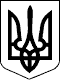  У К Р А Ї Н АРОЗПОРЯДЖЕННЯЧопського міського голови  Закарпатської областіВід 23.01.2019 року                         № 12Про  забезпечення працівниківмісцевого центру документаминормованого забезпечення населення,у разі впровадження особливого періодуВідповідно до статті 42  Закону України «Про місцеве  самоврядування в Україні», до частини шістнадцятої статті 33 Кодексу цивільного  захисту України, пункту 34 Порядку проведення евакуації у разі загрози виникнення або виникнення надзвичайних ситуацій, затвердженого постановою Кабінету Міністрів України від 30 жовтня 2013 року №841 (зі змінами),  п.2 Доручення першого заступника Міністерства юстиції України від 03.12.2018р. № 541/1.1/48-18 , листа Ужгородського місцевого центру з наданням безоплатної вторинної правової допомоги від 07.12.2018 року № 1131-07-0724 з метою  розв’язання питання планування заходів з евакуації працівників Чопського міського центру з надання безоплатної вторинної правової допомоги:Відділу з питань режимно-секретної та мобілізаційної роботи, ТЕБ і НС включити відділ «Чопського бюро правової допомоги» Ужгородського місцевого центру з надання  безоплатної вторинної правової допомоги до схем оповіщення.Довести до працівників Чопського бюро правової допомоги їх дії після отримання сигналів оповіщення.Провести тренування для Чопського бюро правової допомоги з питань надходження сигналів оповіщення. 4. Контроль за виконанням цього розпорядження покласти на заступника міського голови  з питань житлово- комунального  господарства Гіжана І.С.В.о. міського голови                                                                              М.В. Чолавин